2018. október 17.Akvárium, de hogyan?A szakkörösök megismerték az akváriumi életközösségeket, az életközösség kialakításának lépéseit és igyekeztek modellezni a folyamatot. 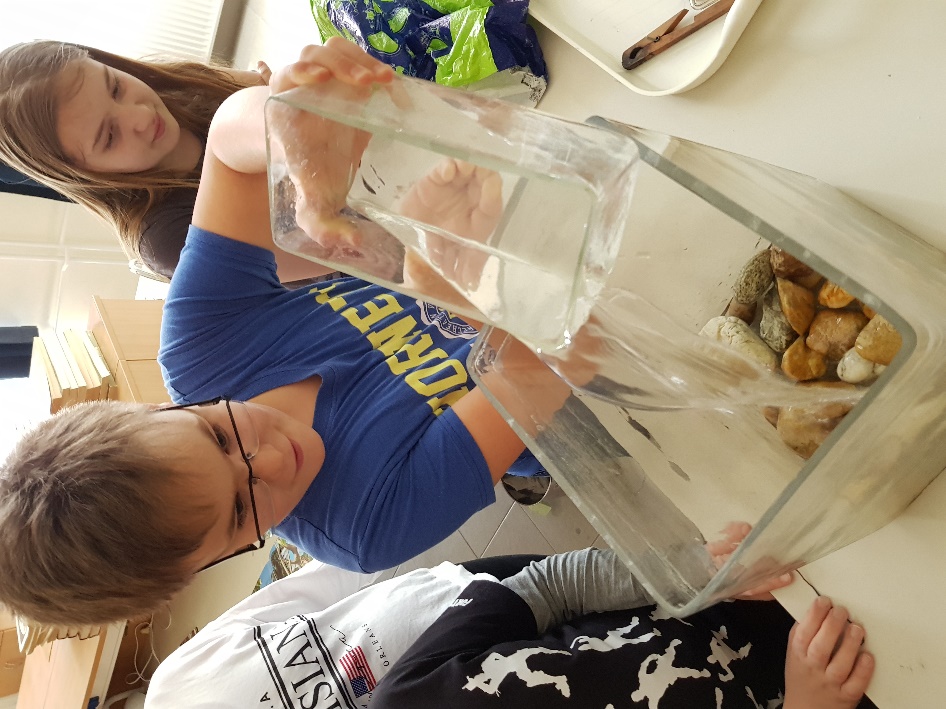 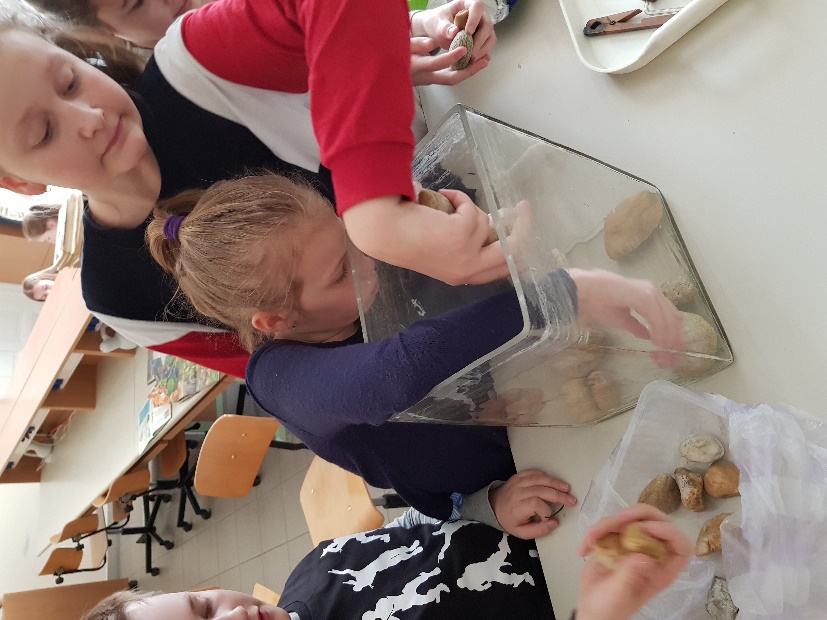 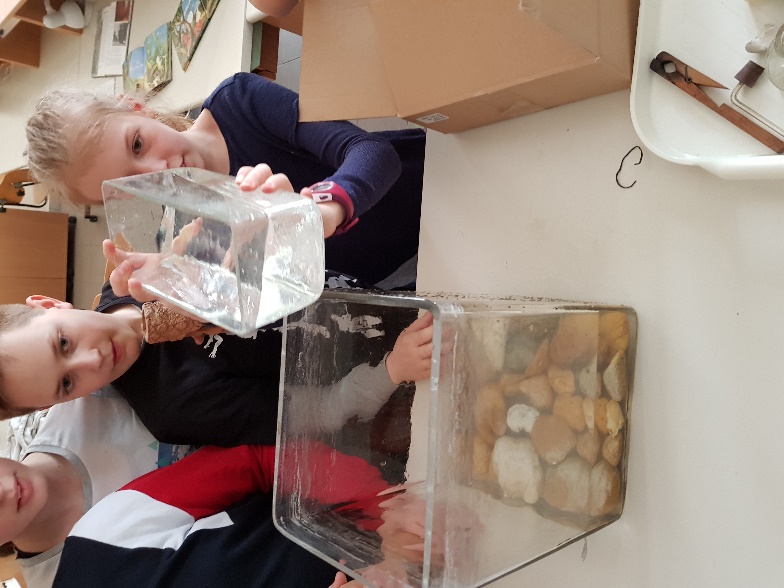 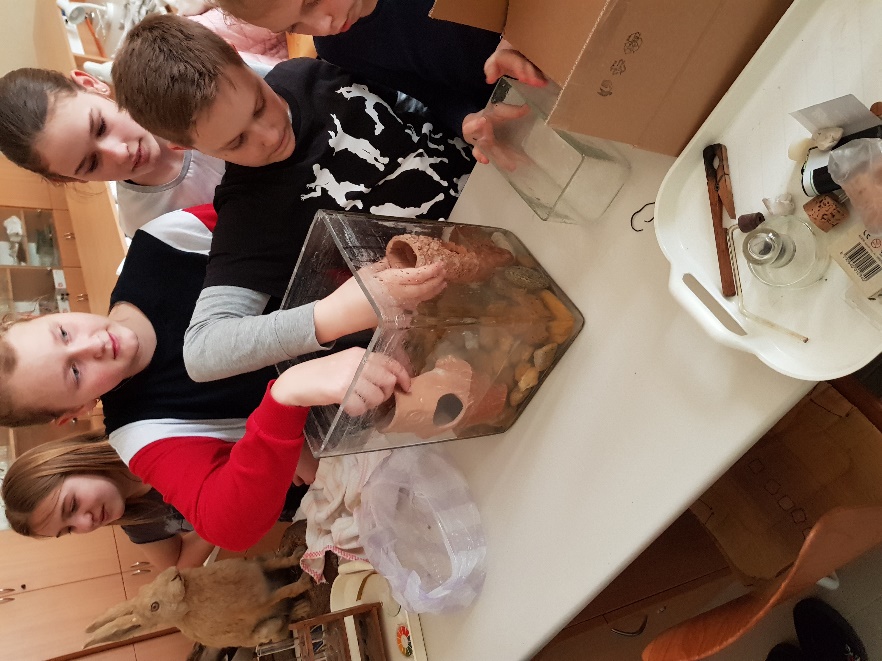 